§2660-BB.  Bottled water testing, reporting and sale requirementsA bottler shall comply with the provisions of this section.  [PL 2023, c. 330, §1 (NEW).]1.  Initial testing.  A bottler shall conduct initial testing for the level of PFAS applicable to a community water system detectable using standard laboratory methods established by the United States Environmental Protection Agency in effect at the time of sampling. A bottler shall conduct testing under this subsection for all regulated PFAS contaminants and additional PFAS included in the list of analytes in the standard laboratory methods established by the United States Environmental Protection Agency applicable to community water systems in effect at the time of sampling.[PL 2023, c. 330, §1 (NEW).]2.  Subsequent monitoring.  After completion of initial testing as required by subsection 1, a bottler shall conduct continued monitoring for the presence of regulated PFAS contaminants in water bottled by the bottler according to this subsection.A.  If initial testing under subsection 1 or testing under this paragraph detects the presence of any regulated PFAS contaminants individually or in combination at or above the standard applicable to a community water system, the bottler shall conduct continued quarterly testing until regulated PFAS contaminants are mitigated to the standard applicable to a community water system.  [PL 2023, c. 330, §1 (NEW).]B.  If initial testing under subsection 1 detects the presence of any regulated PFAS contaminants at or above each analyte's lowest concentration minimum reporting level as specified in the standard laboratory methods established by the United States Environmental Protection Agency applicable to community water systems in effect at the time of sampling, either individually or in combination with other detected regulated PFAS contaminants, the bottler shall conduct continued testing annually.  [PL 2023, c. 330, §1 (NEW).][PL 2023, c. 330, §1 (NEW).]3.  Reporting.  A bottler shall:A.  Report the results of testing required by this section to the department in the same manner as a community water system is required to report under department rule; and  [PL 2023, c. 330, §1 (NEW).]B.  Post the results of testing required by this section on a publicly accessible website.  The posted information must include the source of the water tested, the date the water was tested and the level of regulated PFAS contaminants present in the water or a statement that the water is free from regulated PFAS contaminants.  [PL 2023, c. 330, §1 (NEW).][PL 2023, c. 330, §1 (NEW).]4.  Sale of bottled water.  A bottler may not sell bottled water in this State that contains a regulated PFAS contaminant in an amount that exceeds the standard applicable to a community water system, either under a standard set by this State or a federal standard, whichever requires a lower level of the contaminant.[PL 2023, c. 330, §1 (NEW).]5.  Enforcement.  The department may enforce the requirements of this section in the same manner as for a violation of subchapter 2. A bottler may appeal the acts or decisions of the department under this section in the same manner as described in subchapter 2‑A.[PL 2023, c. 330, §1 (NEW).]6.  Department website.  The department shall post the testing results received as required by subsection 2 on a publicly accessible website.[PL 2023, c. 330, §1 (NEW).]7.  Rules.  The department shall adopt rules to implement this section. Rules adopted under this subsection are routine technical rules as defined in Title 5, chapter 375, subchapter 2‑A.[PL 2023, c. 330, §1 (NEW).]SECTION HISTORYPL 2023, c. 330, §1 (NEW). The State of Maine claims a copyright in its codified statutes. If you intend to republish this material, we require that you include the following disclaimer in your publication:All copyrights and other rights to statutory text are reserved by the State of Maine. The text included in this publication reflects changes made through the First Regular and First Special Session of the 131st Maine Legislature and is current through November 1. 2023
                    . The text is subject to change without notice. It is a version that has not been officially certified by the Secretary of State. Refer to the Maine Revised Statutes Annotated and supplements for certified text.
                The Office of the Revisor of Statutes also requests that you send us one copy of any statutory publication you may produce. Our goal is not to restrict publishing activity, but to keep track of who is publishing what, to identify any needless duplication and to preserve the State's copyright rights.PLEASE NOTE: The Revisor's Office cannot perform research for or provide legal advice or interpretation of Maine law to the public. If you need legal assistance, please contact a qualified attorney.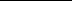 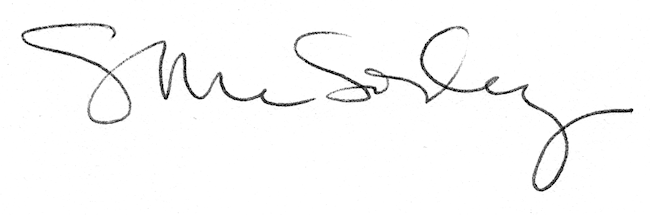 